PROIECT DIDACTICUnitatea de învăţământ: Școala Gimnazială Sf SilvestruData 29.10.2015Clasa I APropunator: Mocanu Mihaela MarianaDisciplina: Educație financiara prin jocSubiectul lecţiei: TroculTipul lecţiei: mixtăScopul /Competențe:Identificarea unor termeni specifici domeniului financiar-bancar ȋn contexte practice accesibile elevilorIdentificarea situațiilor ȋn care se realizează un schimb ȋn natură (troc) sau o operațiune bancarăObiective operaţionale- să  definească notiunea de ,,troc”- să  descrie un schimb realizat- să răspundă corect la ghicitori- să ofere răspunsuri la ȋntrebarile adresate- să identifice rolul detinut ȋntr-un schimb - să adopte o conduită optimă desfăşurării lecţiei - elevii vor colabora cu învăţătorul pentru realizarea obiectivelor propuseResurse I. Metodologice            Strategii didacticeMetode şi procedee: conversatia, problematizarea, observatia ,explicatia, demonstratia, aprecierea verbală, jocul didacticMijloace de învăţământ: manual Educație financiară prin joc, creioane colorate,  obiecte reale necesare realizării unui trocForme de organizare: frontal, individual,  pe perechi.II. Forme şi tehnici de evaluare: evaluare individuală, colectivă, aprecierea verbalăIII. Bibliografice: manual Educație financiară prin joc, autor Ligia Georgescu –Goloșoiu, auxiliar curricular pentru clasele P/I/ a II-a, Editura Explorator   SCENARIU DIDACTICcctt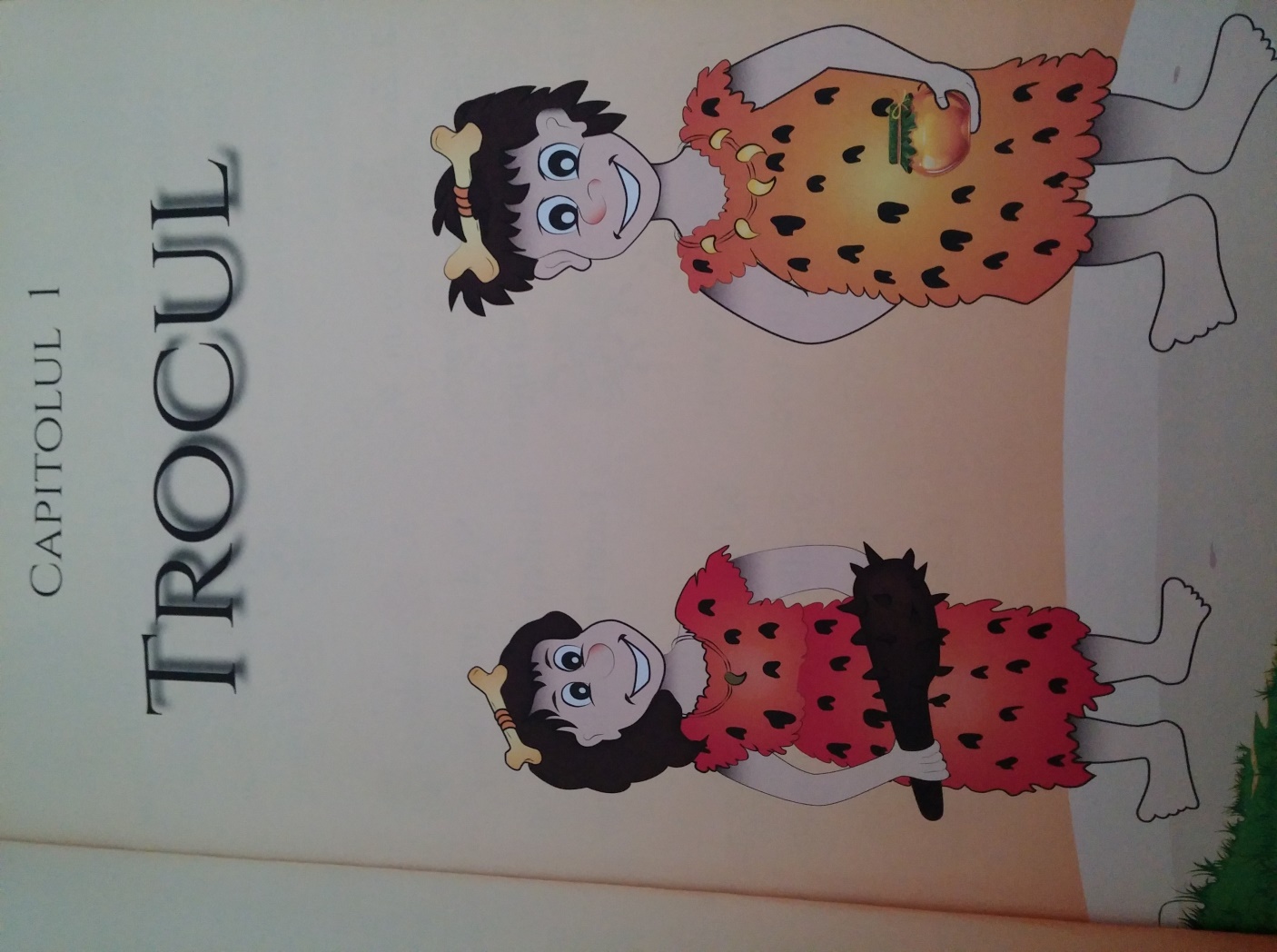 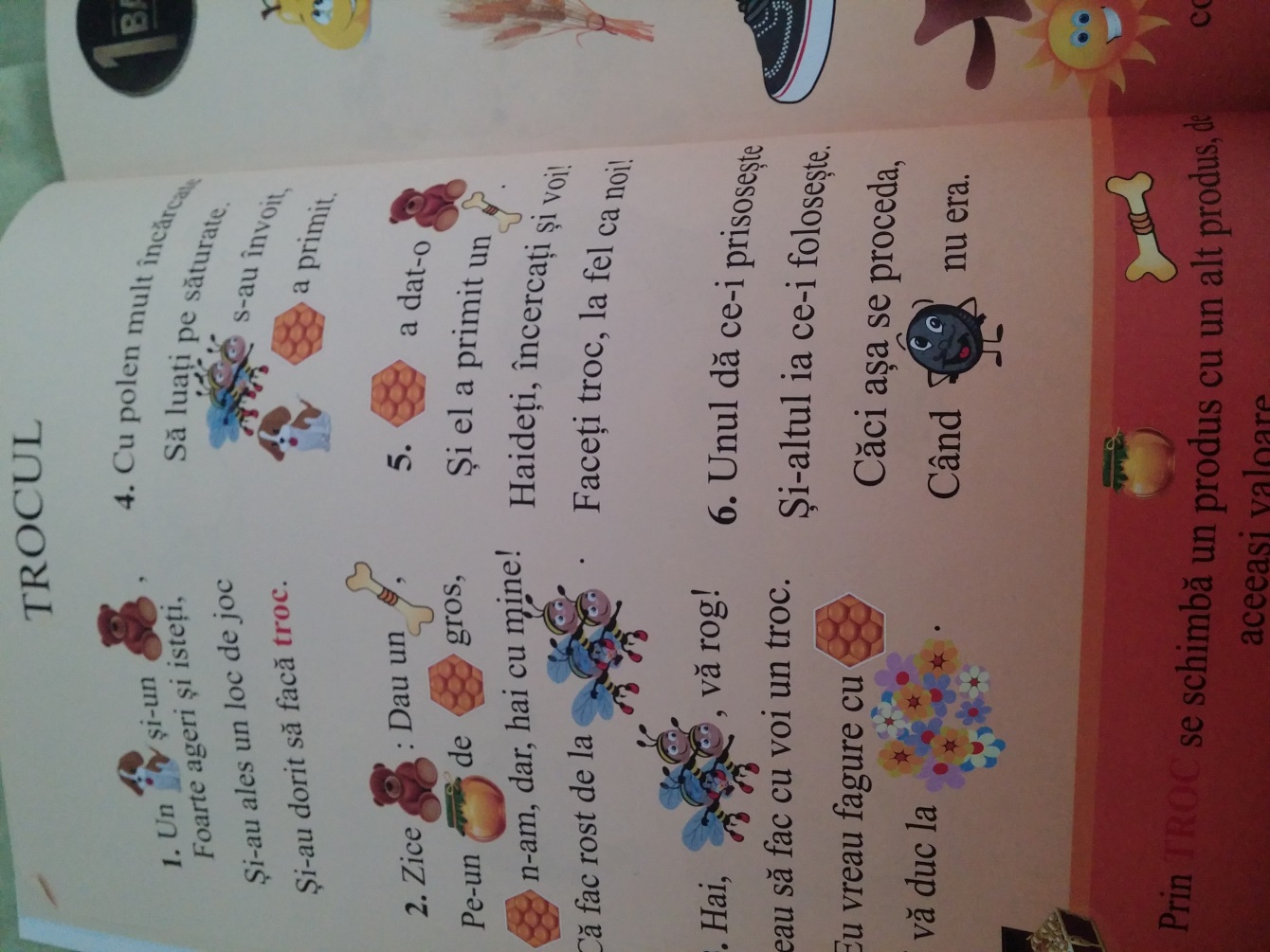 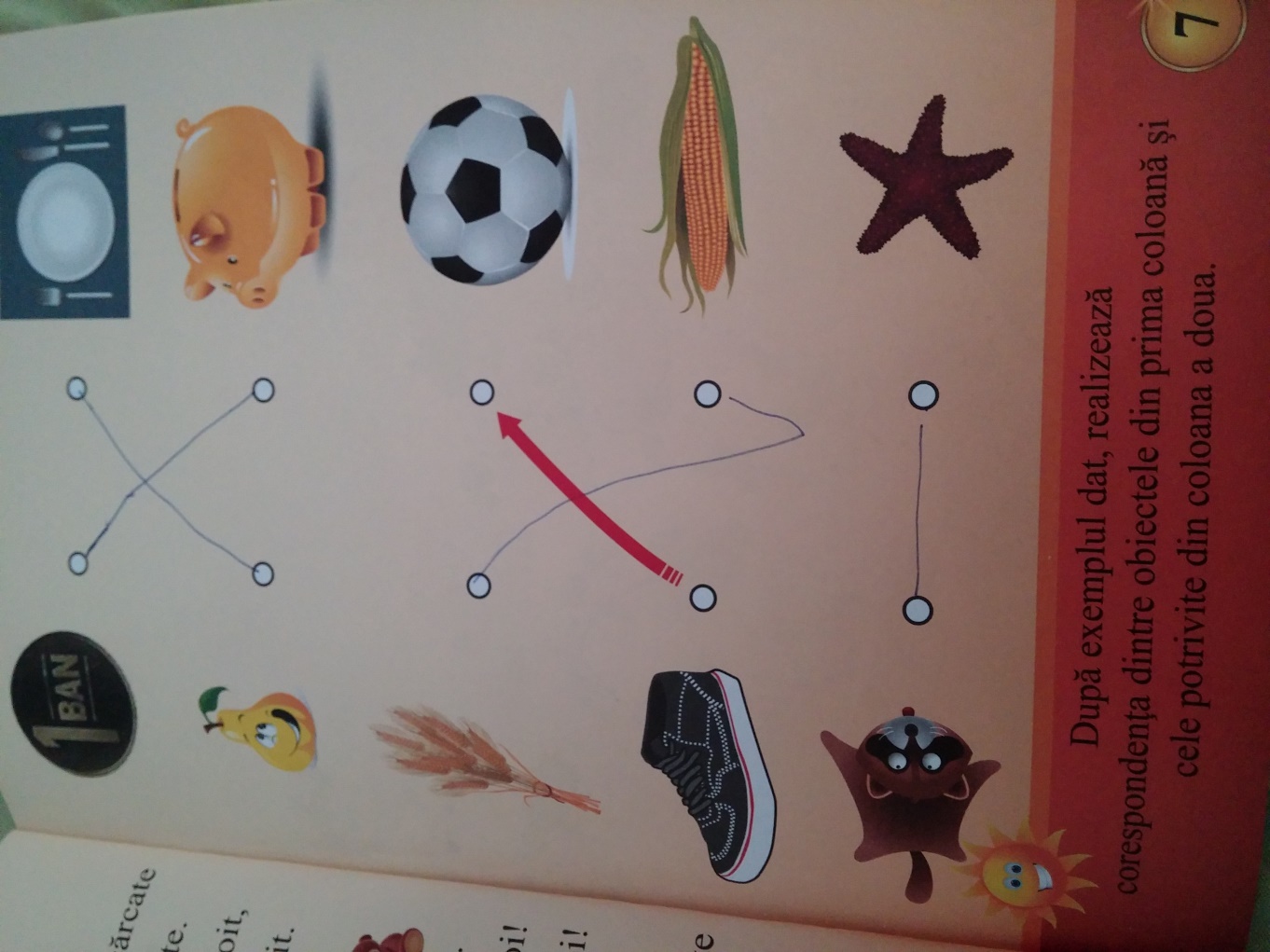 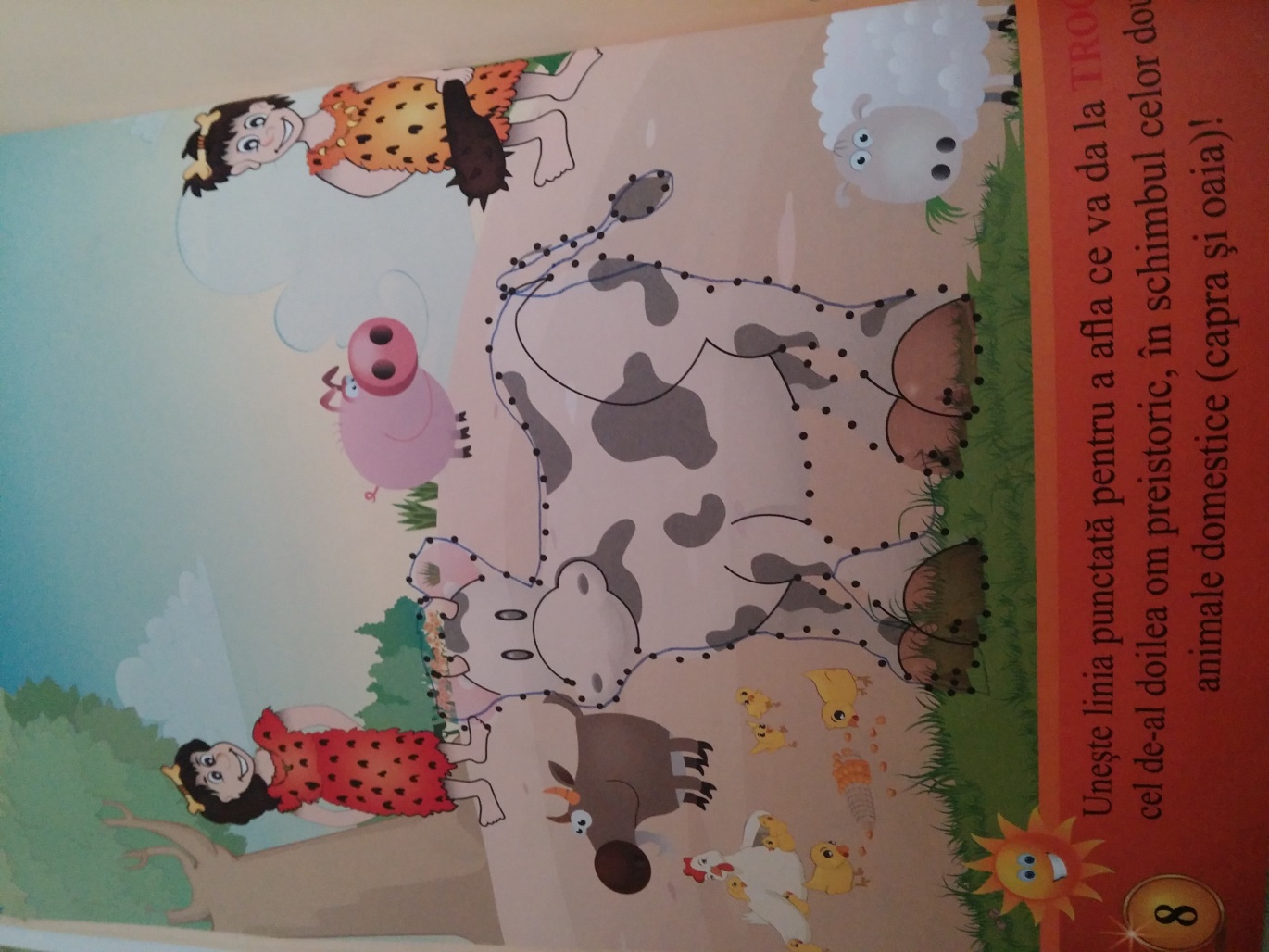 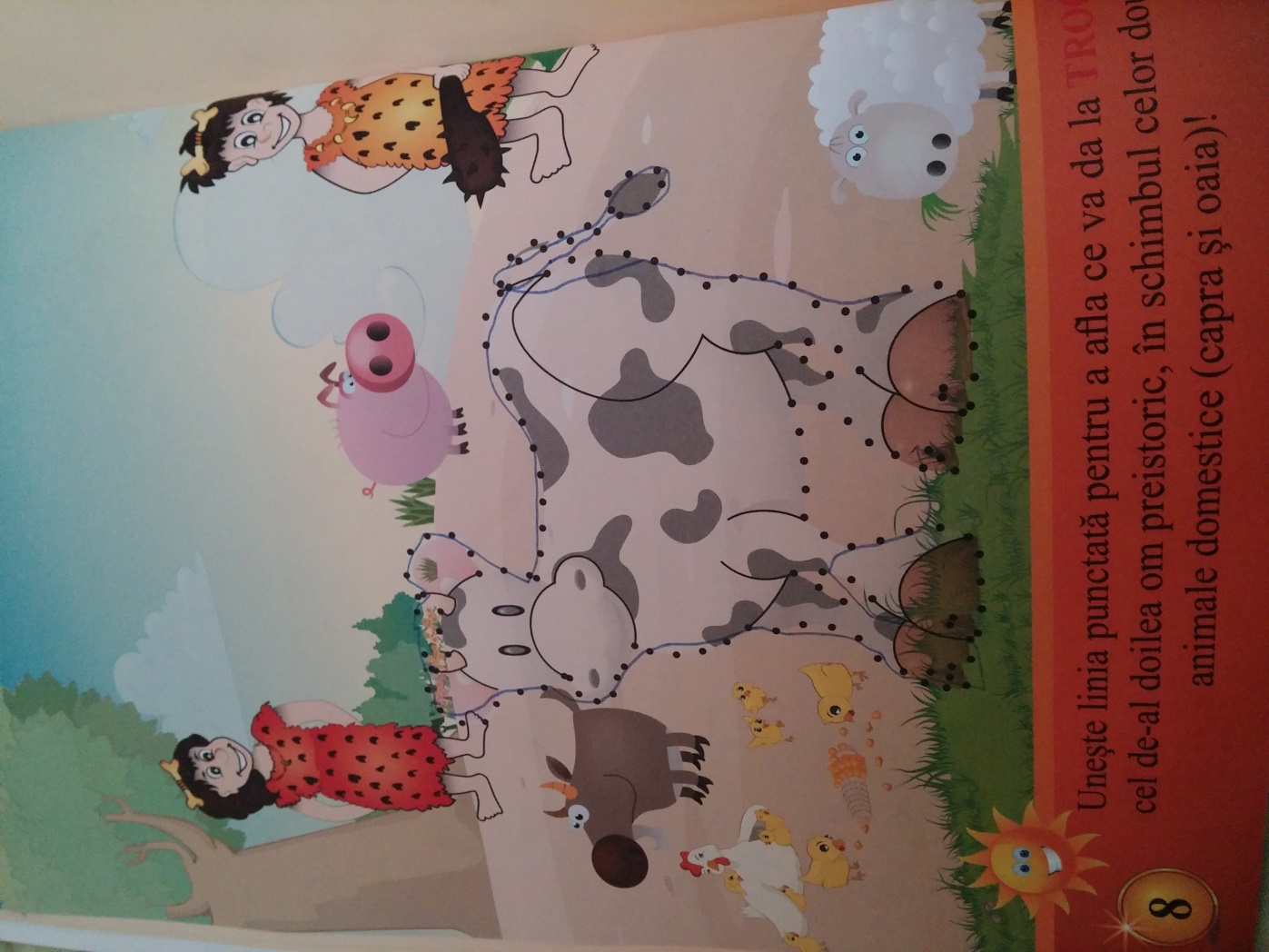 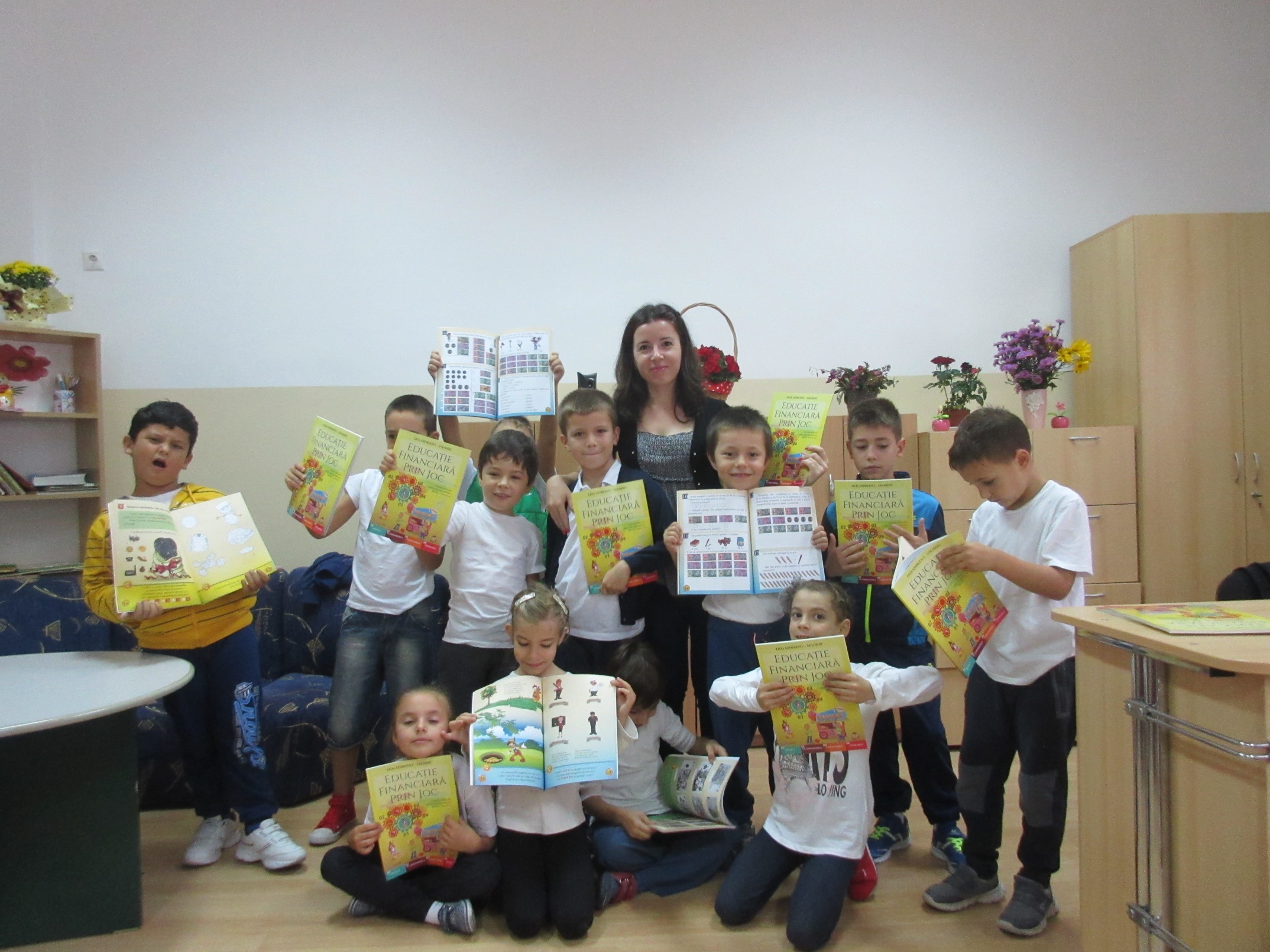 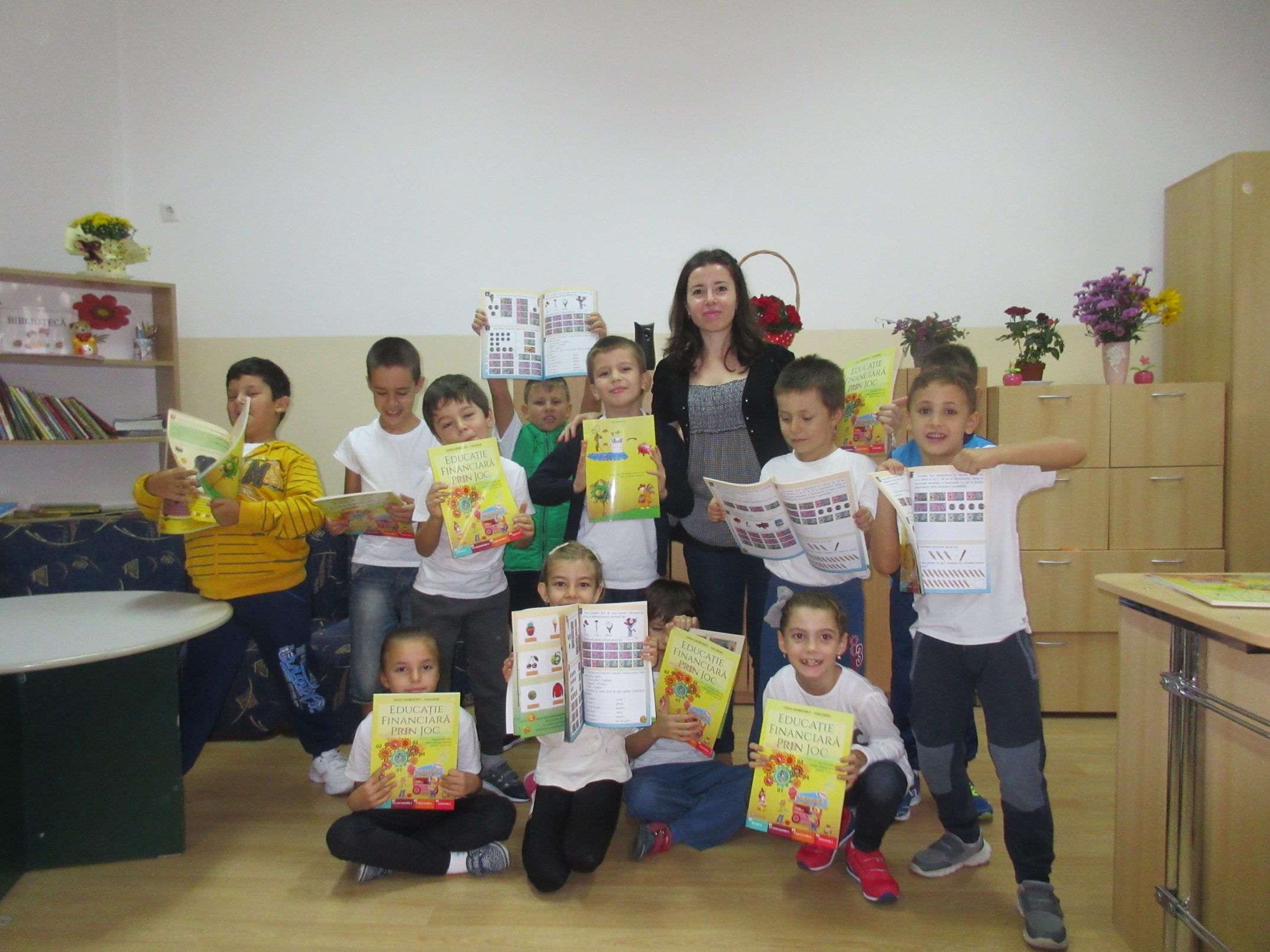 EtapelelecţieiConţinut informativStrategii didacticeStrategii didacticeStrategii didacticeEvaluare EtapelelecţieiConţinut informativMetodeMijloaceForme de organizareEvaluare 1.Moment organizatoricAsigur condițiile optime pentru desfășurarea orei:-aerisarea clasei,-pregătirea materialului didactic.2. Captarea atențieiCaptarea atenției o fac prin ghicitori:Nu e fioros, nu muşcăE un leu bine venit.Dacă ai mai mulţi – nu strică,Doar să îi câştigi cinstit.Când îi dai – primeşti în schimbHaine, dulciuri – tot ce vrei.Ia priviţi o ciocolată!Costă tocmai zece… lei!2. Tu îl faci și tu îl dai
Ca să iei în schimb ce n-ai
El te ține te hrănește
Și tot el te cheltuiește
(Banul)conversațiafrontalaprecierea verbală3.Anuntarea subiectuluilecţiei noi si a obiectivelor urmariteAstazi vom vorbi despre ,,Troc,, ce ȋnseamnă, vom face schimb de anumite lucruri și ne vom juca.(Anexa 1)Conversațiaexplicațiamanualfrontal4.Dirijarea învăţăriiVom purta o discuție pentru a ne aduce aminte de prima lecție, personajele manualului nostru. Cine ȋmi va spune care sunt personajele manualului?Elevii raspund: personajele preistorice, pușculița, cocoșul, Pinochhio, Ionuț, Alexandra, moneda.-Bravo, copii! Personajele acestea ne vor ȋnsoti oră de oră la Educație financiară.Astăzi, personajele noastre ne vor ajuta să aflăm ce este trocul.-Știe cineva ce ȋnseamnă ,,troc,,?Prin Troc se schimbă un produs cu un alt produs, de aceeași valoare. Troc ȋnseamna schimb. Este cea mai simplă forma de comert: schimbul ȋn natură. Troc ȋnseamnă să dai un obiect contra unui alt obiect.Repetem cu toții ce ȋnseamnă trocul.Pentru a vă ajuta să ȋnțelegeti mai bine, vom deschide cărțile la pagina 6 și vom citi ajutați de imagini poezia Trocul.(Anexa 2) Purtăm discuții ȋn baza textului.Pentru a ne relaxa și a veni ȋn sprijinul următoarei activități, intonăm cântecul ,, 1, 2, 3, 1, 2, 3, hai la joacă dacă vrei!,,Urmează jocul ,,Facem Troc!,,Se formează echipe de câte doi copii, care vor realiza cu ajutorul unor obiecte, trocuri. Le explic regulile jocului, facem o demonstrație și apoi se desfașoară trocul.Elevii vor identifica ȋn cadrul jocului rolul deținut ȋntr-un schimb.Conversațiaexplicația problematizareademonstrațiajocul didacticManualobiecte necesare pentru trocfrontal, individual,  pe perechiaprecierea verbală5. Obţinerea performanţeiSe poartă o discuție pentru a observa dacă s-a ȋnțeles mesajul transmis. Voi pune câteva ȋntrebări: - Ce este trocul? -De ce a fost necesară apariția banilor?-Dați exemple de trocuri.etc.Se deschide manualul la paginile 7 si 8(Anexa 3 si 4) și vom rezolva exercițiile din manual.Copiii vor trebui să realizeze corespondența dintre obiectele din prima coloana și cele potrivite din coloana a doua.La al doilea exercițiu , elevii vor uni liniile punctate pentru a afla ce va da la Troc, cel de-al doilea om preistoric, ȋn schimbul celor două animale domestice (capra si oaia) și vor colora animalul obținut.Conversațiaexplicația problematizareaManualcreioane coloratefrontal, individualevaluare individuală, colectivă,aprecierea verbalăÎncheierea lecțieiÎn ȋncheierea lecției, fac aprecieri generale, pe echipe și individuale asupra participării copiiilor la lecție.conversațiafrontalevaluare individuală, colectivă